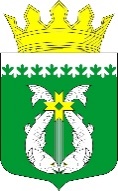 РЕСПУБЛИКА КАРЕЛИЯKARJALAN TAZAVALDUАДМИНИСТРАЦИЯСУОЯРВСКОГО МУНИЦИПАЛЬНОГО ОКРУГАSUOJÄRVEN PIIRIKUNNAN HALLINDOПОСТАНОВЛЕНИЕ01.11.2023                                                                                                  № 1259 О признании утратившим силу постановления администрации Суоярвского муниципального округа от 11.01.2023 № 60 «Об установлении предельной розничной цены на топливо твердое, реализуемое гражданам, управляющим организациям товариществам собственников жилья, жилищным, жилищно-строительным или иным специализированным потребительским кооперативам, созданным в целях удовлетворения потребностей граждан в жилье на территории Суоярвского муниципального округа индивидуальным предпринимателем Шоть В.Е.В целях приведения нормативных правовых актов в соответствии с действующим законодательство Российской Федерации.Признать утратившим силу постановление Суоярвского муниципального округа от 11.01.2023 г. № 60 «Об установлении предельной розничной цены на топливо твердое, реализуемое гражданам, управляющим организациям товариществам собственников жилья, жилищным, жилищно-строительным или иным специализированным потребительским кооперативам, созданным в целях удовлетворения потребностей граждан в жилье на территории Суоярвского муниципального округа индивидуальным предпринимателем Шоть В.Е.»Разместить настоящее постановление на официальном интернет-портале Суоярвского муниципального округа в информационно-телекоммуникационной сети «Интернет»).Глава Суоярвскогомуниципального округа                                                                     Р. В. Петров                                                Разослать: Дело, отдел по развитию предпринимательства и инвестиционной политики